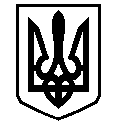 У К Р А Ї Н АВАСИЛІВСЬКА МІСЬКА РАДАЗАПОРІЗЬКОЇ ОБЛАСТІсьомого скликаннятридцять п’ята (позачергова)  сесіяР  І  Ш  Е  Н  Н  Я 04 жовтня 2018                                                                                                             № 32Про внесення змін до рішення дев’ятнадцятої сесії Василівської міської ради сьомого скликання від 02 березня 2017 року № 40 «Про надання дозволу  на розробку проекту землеустрою щодо відведення у власність земельної ділянки для будівництва та обслуговування житлового будинку, господарських будівель та споруд в м. Василівка, вул. Славянська 24  Іванченко Є.О.»	Керуючись  ст. 26 Закону України «Про місцеве самоврядування в Україні»,          ст.ст.12,122  Земельного кодексу України, Законами України «Про землеустрій», «Про державний земельний кадастр»,  «Про внесення змін до деяких законодавчих актів України  щодо розмежування земель державної та комунальної власності»,  розглянувши заяву Іванченка Євгенія Олександровича,   що мешкає  в м. Василівка,пров. Єсеніна 3/516,   про  продовження йому терміну виготовлення проекту землеустрою щодо відведення земельної ділянки для будівництва та обслуговування житлового будинку, господарських будівель та споруд в м. Василівка, вул. Славянська 24,  в зв’язку з тим,  що він перебуває на навчанні в іншому місті  та немає змоги замовити проектну документацію із землеустрою  в зазначені терміни,  Василівська міська радаВ И Р І Ш И Л А :	1. Внести зміни до рішення дев’ятнадцятої сесії Василівської міської ради сьомого скликання від 02 березня 2017 року № 40 «Про надання дозволу  на розробку проекту землеустрою щодо відведення у власність земельної ділянки для будівництва та обслуговування житлового будинку, господарських будівель та споруд в м. Василівка, вул. Славянська 24  Іванченко Є.О.»,  а саме:  в пункті 2 цього рішення замість слів: « в шестимісячний термін» записати:   « в термін до 31.12.2018 року» 	2. Контроль за виконанням цього рішення покласти на постійну комісію міської ради з питань земельних відносин та земельного кадастру, благоустрою міста та забезпечення екологічної безпеки життєдіяльності населення.Міський голова                                                                                                     Л.М. Цибульняк